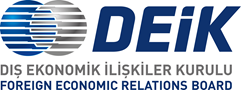 T.C. Cumhurbaşkanı Sn. Recep Tayyip Erdoğan ve İran İslam Cumhuriyeti Cumhurbaşkanı Sn. Hasan Ruhani’nin teşrifleriyle Türkiye-İran İş Forumu 20 Aralık 2018 – Çankaya Köşkü, Ankara13:30 - 15:00		Kayıt15:00 – 16:00		Açış HitaplarıSn. Nail Olpak – DEİK Yönetim Kurulu BaşkanıSn. Ruhsar Pekcan – T.C. Ticaret BakanıSn. Hasan Ruhani – İran İslam Cumhuriyeti CumhurbaşkanıSn. Recep Tayyip Erdoğan – T.C. Cumhurbaşkanı16:00- 17:00		İran Heyeti ile Görüşmeler*Türkçe-Farsça çeviri yapılacaktır.